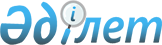 Об объявлении чрезвычайной ситуации местного масштаба природного характера на территории города КостанаяРешение акима города Костаная Костанайской области от 12 февраля 2024 года № 1
      В соответствии с подпунктом 13) пункта 1 статьи 33 Закона Республики Казахстан "О местном государственном управлении и самоуправлении в Республике Казахстан", статьей 48 и подпунктом 2) пункта 2 статьи 50 Закона Республики Казахстан "О гражданской защите", Приказом исполняющего обязанности Министра по чрезвычайным ситуациям Республики Казахстан от 10 мая 2023 года № 240 "Об установлении классификации чрезвычайных ситуаций природного и техногенного характера", РЕШИЛ:
      1. Объявить чрезвычайную ситуацию местного масштаба природного характера на территории города Костаная.
      2. Провести мероприятия, направленные на ликвидацию чрезвычайной ситуации местного масштаба природного характера на территории города Костаная.
      3. Назначить руководителем ликвидации чрезвычайной ситуации местного масштаба природного характера заместителя акима города Костаная Исмагулова Алмата Ериковича.
      4. Государственному учреждению "Аппарат акима города Костаная" в установленном законодательством порядке обеспечить:
      1) в течение пяти рабочих дней со дня подписания настоящего решения направление его копии в электронном виде на казахском и русском языках в филиал республиканского государственного предприятия на праве хозяйственного ведения "Институт законодательства и правовой информации Республики Казахстан" Министерства юстиции Республики Казахстан по Костанайской области для официального опубликования и включения в Эталонный контрольный банк нормативных правовых актов Республики Казахстан;
      2) размещение настоящего решения на интернет-ресурсе акимата города Костаная.
      5. Контроль за исполнением настоящего решения оставляю за собой.
      6. Настоящее решение вводится в действие со дня его первого официального опубликования.
					© 2012. РГП на ПХВ «Институт законодательства и правовой информации Республики Казахстан» Министерства юстиции Республики Казахстан
				
      Аким 

М. Жундубаев
